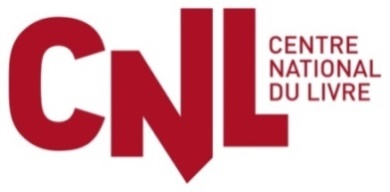 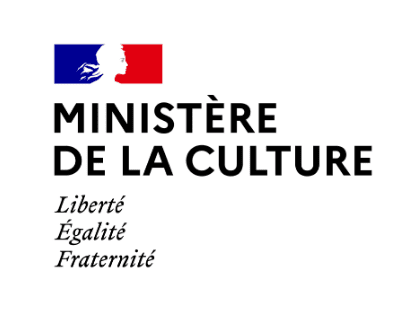 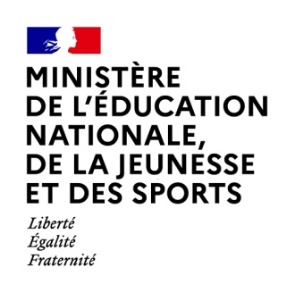 Formulaire de candidature Résidence d’auteurs à l’Ecoleà renvoyer complet avant le 5 février 2022 à l’adresse suivante : Residence.ecole@centrenationaldulivre.fr- Pièces à joindre au dossier :Une lettre motivant votre candidature à ce dispositif (expérience, intention, attendus…)Une présentation du projet de création envisagé (2000 signes maximum)Une bio-bibliographie complète ;Un exemplaire de votre dernier ouvrage (en pdf si possible)Une copie de la pièce d’identité ;Une copie de l'attestation d’affiliation à la sécurité sociale ;Un relevé d’identité bancaire ;Pour les auteurs dont la résidence fiscale se situe à l'étranger, joindre obligatoirement une attestation sur l’honneur datée et signée selon le modèle suivant « Je soussigné(e), NOM Prénom, certifie avoir ma résidence fiscale à l'étranger » ;Pour les personnes déclarant en BNC, joindre obligatoirement un certificat de dispense de précompte de cotisations artistes-auteurs en cours de validité délivré par l'URSSAF (https://www.artistes-auteurs.urssaf.fr).– En cas d’absence de proposition d’accueil dans votre département ou votre région, merci de préciser :la distance ou temps de trajet maximum que vous accepteriez d’effectuer entre votre lieu d’habitation et l’établissement dans lequel vous seriez reçu :……………………………………………………………………………………………………………………Renseignements et contact pour cet appel à candidature :Residence.ecole@centrenationaldulivre.frCentre national du livre – 53 rue de Verneuil – 75007 Paris https://www.centrenationaldulivre.fr/NOM D'ETAT CIVILPrénomPseudonymeNationalitéAdresseCode postal/ville et départementLieu de la résidence fiscale□	France□Si hors de France joindreune déclaration sur l'honneurCourrielTéléphoneAffiliation Agessa ou Maison des artistes□Oui	□ Non□Si dispense de précompte, joindre l’attestation en cours